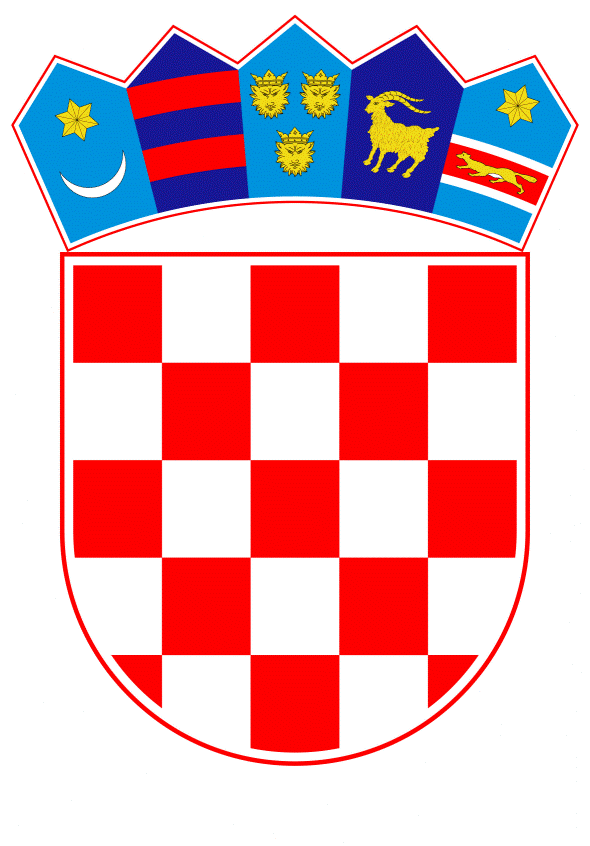 VLADA REPUBLIKE HRVATSKEZagreb, 6. lipnja 2019.______________________________________________________________________________________________________________________________________________________________________________________________________________________________PRIJEDLOGNa temelju članka 31. stavka 2. Zakona o Vladi Republike Hrvatske (Narodne novine, br. 150/11, 119/14, 93/16 i 116/18), a u vezi s člankom 25. stavkom 3. i 4. Zakona o istraživanju i eksploataciji ugljikovodika (Narodne novine, br. 52/18 i 52/19), Vlada Republike Hrvatske je na sjednici održanoj ______________ 2019. godine donijela ODLUKU O PRODULJENJU ISTRAŽNOG RAZDOBLJA U SVRHUISTRAŽIVANJA I EKSPLOATACIJE UGLJIKOVODIKA NA ISTRAŽNOM PROSTORU UGLJIKOVODIKA „DR-04“I.Vlada Republike Hrvatske odobrava produljenje prve istražne faze za istražni prostor ugljikovodika „DR-04“ za dodatno razdoblje od dva puta po šest mjeseci odnosno ukupno godinu dana, do 10. rujna 2020.  II.Sukladno Odluci o izdavanju dozvole za istraživanje i eksploataciju ugljikovodika na kopnu u istražnom prostoru ugljikovodika „DR-04“ (Narodne novine, broj 63/15) ova Odluka izdaje se u korist ovlaštenika dozvole za istraživanje i eksploataciju ugljikovodika na kopnu u istražnom prostoru ugljikovodika „DR-04“ društvu Vermilion Zagreb Exploration d.o.o., Ulica Petra Hektorovića 2, Zagreb, OIB 29241599964.III.Produljenje roka trajanja istražnog razdoblja iz točke I. ove Odluke ne utječe na ukupno trajanje dozvole za istraživanje i eksploataciju ugljikovodika sukladno Odluci o izdavanju dozvole za istraživanje i eksploataciju ugljikovodika na kopnu u istražnom prostoru ugljikovodika „DR-04“ (Narodne novine, broj 63/15).IV.Ova Odluka stupa na snagu danom donošenja.Klasa:Urbroj:Zagreb,PREDSJEDNIKmr. sc. Andrej PlenkovićOBRAZLOŽENJETemeljem izdane Odluke o izdavanju dozvole za istraživanje i eksploataciju ugljikovodika na kopnu u istražnom prostoru ugljikovodika „DR-04“ (Narodne novine, broj 63/15), Vlada Republike Hrvatske zaključila je 10. lipnja 2016. Ugovor o istraživanju i podjeli eksploatacije ugljikovodika za istražni prostor „DR-04“ (u daljnjem tekstu: Ugovor) sa trgovačkim društvom Vermilion Zagreb Exploration d.o.o., Ulica Petra Hektorovića 2, Zagreb, OIB 29241599964 (u daljnjem tekstu: Vermilion).Istražno razdoblje sukladno Ugovoru i Zakonu o istraživanju i eksploataciji ugljikovodika (Narodne novine, br. 52/18 i 52/19) (u daljnjem tekstu: Zakon) traje najdulje pet godina te se dijeli na dvije istražne faze, pri čemu prva istražna faza traje tri godine i počinje od datuma stupanja Ugovora na snagu, dok druga istražna faza traje dvije godine, a započinje neposredno nakon prve istražne faze. Istražno razdoblje može se, na zahtjev investitora zbog opravdanih razloga, produljiti najviše dva puta tijekom trajanja, i to tako da svako produljenje može trajati najviše šest mjeseci.Produljenje roka trajanja istražnog razdoblja ne utječe na ukupno trajanje dozvole za istraživanje i eksploataciju ugljikovodika koja je izdana na rok od 30 godina.Ugovor je zaključen 10. lipnja 2016. te prva istražna faza ističe 10. rujna 2019. Vermilion je 27. ožujka 2018. zatražio obustavu prve istražne faze u trajanju od tri mjeseca tj. od 1. travnja 2018. do 30. lipnja 2018. sukladno članku 5.2.11. Ugovora, budući da Vermilion nije mogao obavljati svoje aktivnosti zbog okolišnih ograničenja na istražnom prostoru ugljikovodika „DR-04“. Obustava I. Faze istražnog razdoblja odobrena je 28. ožujka 2018. Rješenjem Ministarstva zaštite okoliša i energetike (KLASA: UP/I-310-01/18-03/43, URBROJ: 517-13-18-2). Shodno tome, prva istražna faza je automatski produljena za tri mjeseca trajanja obustave, odnosno do 10. rujna 2019.Sukladno članku 25. stavku 4. Zakona te članku 5.1.1. Ugovora, Vermilion  je 10. travnja 2019. zatražio dvostruko produljenje prve istražne faze za istražni prostor ugljikovodika „DR-04“ za dodatna razdoblja od po šest mjeseci svako.Za vrijeme trajanja istražnog razdoblja sukladno članku 35. stavku 4. Zakona investitor je dužan, u svakoj istražnoj fazi, ispuniti minimalne radne obveze na koje se obvezao Ugovorom. Sukladno izvješćima o napretku obavljenih radova, a koje Vermilion dostavlja nakon isteka svakog kvartala, a imajući u vidu gore spomenutu obustavu, Vermilion nije u cijelosti ispunio svoju minimalnu radnu obvezu na istražnom prostoru ugljikovodika „DR-04“ te je obvezan izraditi tri istražne bušotine, a sukladno minimalnoj radnoj obvezi iz Ugovora. S obzirom na navedene opravdane razloge za produljenje prve istražne faze, potrebno je omogućiti Vermilionu da ispuni svoju ugovornu obvezu iz prve istražne faze prije ulaska u drugu istražnu fazu zbog čega je odlučeno kao u izreci ove Odluke te je prva istražna faza na istražnom prostoru ugljikovodika „DR-04“ produljena dva puta po šest mjeseci sukladno članku 25. stavcima 3. i 4. Zakona.Sukladno ugovornoj obvezi Vermilion će produljiti trajanje bankarske garancije i korporativne garancije sukladno trajanju produljenja prve istražne faze. Po isteku prve istražne faze odnosno po ispunjenju minimalne radne obveze, Vermilion će podnijeti zahtjev za odobrenjem novog istražnog prostora odnosno za ulazak u drugu istražnu fazu.Procjena fiskalnog učinka – Ova Odluka nema utjecaja na Državni proračun Republike Hrvatske.Predlagatelj:Ministarstvo zaštite okoliša i energetikePredmet:Prijedlog odluke o produljenju istražnog razdoblja u svrhu istraživanja i eksploatacije ugljikovodika na istražnom prostoru ugljikovodika „DR-04“